                                      ÉPISODE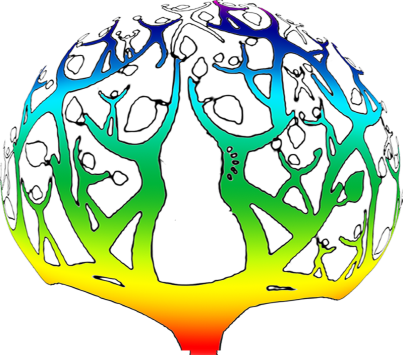 